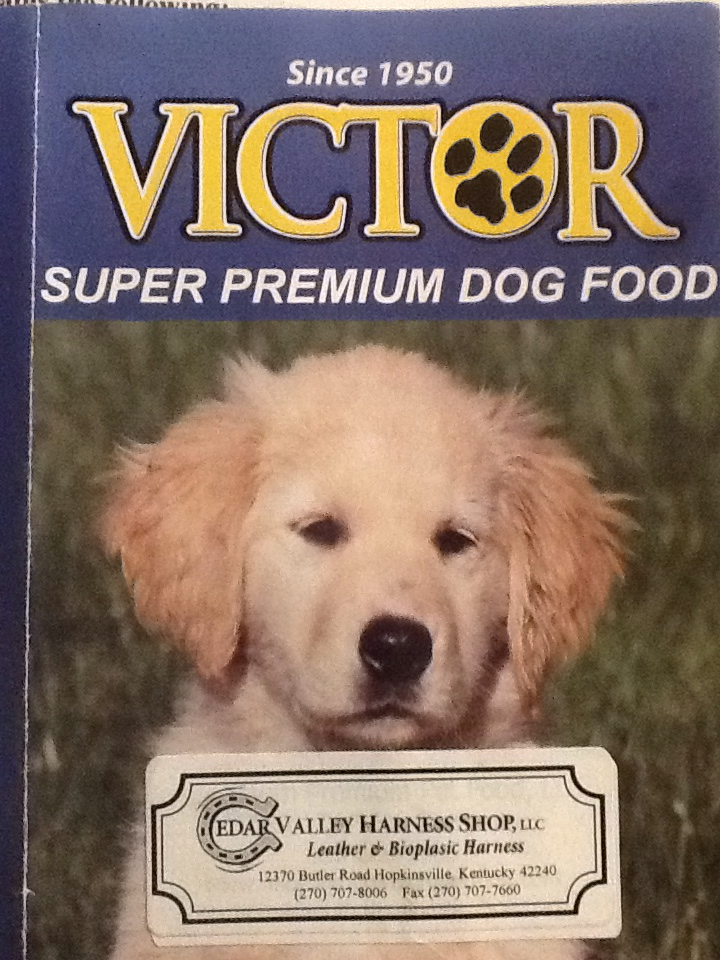 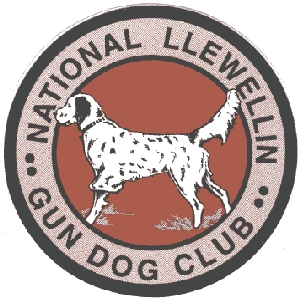 National Llewellin Gun Dog ClubBLUEGRASS BASHMarch 12, 2017 starting at daylightSponsored by Sinking Fork Kennel, Butler Acres, On Point Kennels, Victor Dog Food, Moore's Hunting Preserve DON’T forget to renew your membership at www.llewellinsetterclub.com SEND ENTRIES PAYABLE TO TIM OR CRYSTAL POWELL at P.O. Box 67, Gracey, Kentucky 42232Registered Name of Dog: _____________________________ Call Name: ____________ Color: ________________*Entries restricted to FDSB registered Llewellins                              Male _____ Female ______Date whelped: ____________    FDSB #: _________________ (please include photocopy of registration certificate) Sire: ________________________________   Dam: _____________________________________Handler:  ______________________________________Owner: ___________________________________________ Phone #: __________________________  Address: ________________________________ City: ________________ State: _____ Zip: _______Email Address: _____________________________________________Birds used will be QuailGrounds available for training on Friday call to prearrange 270-348-4488_________OPEN (no age restrictions) 30 minutes - $50.00 ________________DERBY (under age 2 on day one of trial season: March 12, 2017) 30 minutes - $50.00 ________________PUPPY (under age 1 on day one of trial season: March 12, 2017) 20 minutes - $30.00 _______Send Entries to: Crystal Powell - P.O. Box 67 Gracey, KY 42232Telephone: (270)348-4488 or (270)719-0932 or (270)887-9964cxpsetter@me.com Entries close Wednesday, March 8, 2017 at 7:00 pm	Hotel info: Kentucky Dam Village State Resort Park (270)362-4276